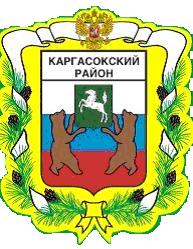 МУНИЦИПАЛЬНОЕ ОБРАЗОВАНИЕ «КАРГАСОКСКИЙ РАЙОН» ТОМСКОЙ ОБЛАСТИАДМИНИСТРАЦИЯ КАРГАСОКСКОГО РАЙОНАПОСТАНОВЛЕНИЕ19.10.2017                                                                                                                                № 252 с. Каргасок О подготовке документации по планировке территории (проекта планировки и проекта межевания территории) под линейный объект «Обустройство Пуглалымского нефтяного месторождения. Нефтегазосборный трубопровод «Пуглалымское н.мр.- Средне-Нюрольское н.мр.»В соответствии со статьёй  45 Градостроительного Кодекса Российской Федерации от 29.12.2004 №190-ФЗ, Федеральным законом от 06.10.2003 №131-ФЗ «Об общих принципах организации местного самоуправления в Российской Федерации», рассмотрев обращение ООО «Восточная транснациональная компания» от 11.10.2017г. №1970/13 и обзорную схему расположения объекта,Администрация Каргасокского района постановляет:1.Разрешить ООО «Восточная транснациональная компания» подготовку документации по планировке территории (проекта планировки и проекта межевания территории) под линейный объект «Обустройство Пуглалымского нефтяного месторождения. Нефтегазосборный трубопровод «Пуглалымское н.мр.- Средне-Нюрольское н.мр.» в соответствии  со статьями 42, 43, 45 и 46 Градостроительного кодекса Российской Федерации и действующим градостроительным  законодательством.2.ООО «Восточная транснациональная компания» в случае подготовки документации по планировке территории применительно к землям лесного фонда до утверждения такую документацию согласовать с органами государственной власти, осуществляющими предоставление лесных участков в границах земель лесного фонда.3.Настоящее постановление официально опубликовать в установленном порядке. 4.Настоящее постановление вступает в силу со дня его официального опубликования.Глава Каргасокского района                                                                                    А.П.АщеуловЮ.А.Секлицкая8(382-53)21809 